Dodger, Fagan, Sikes, Nancy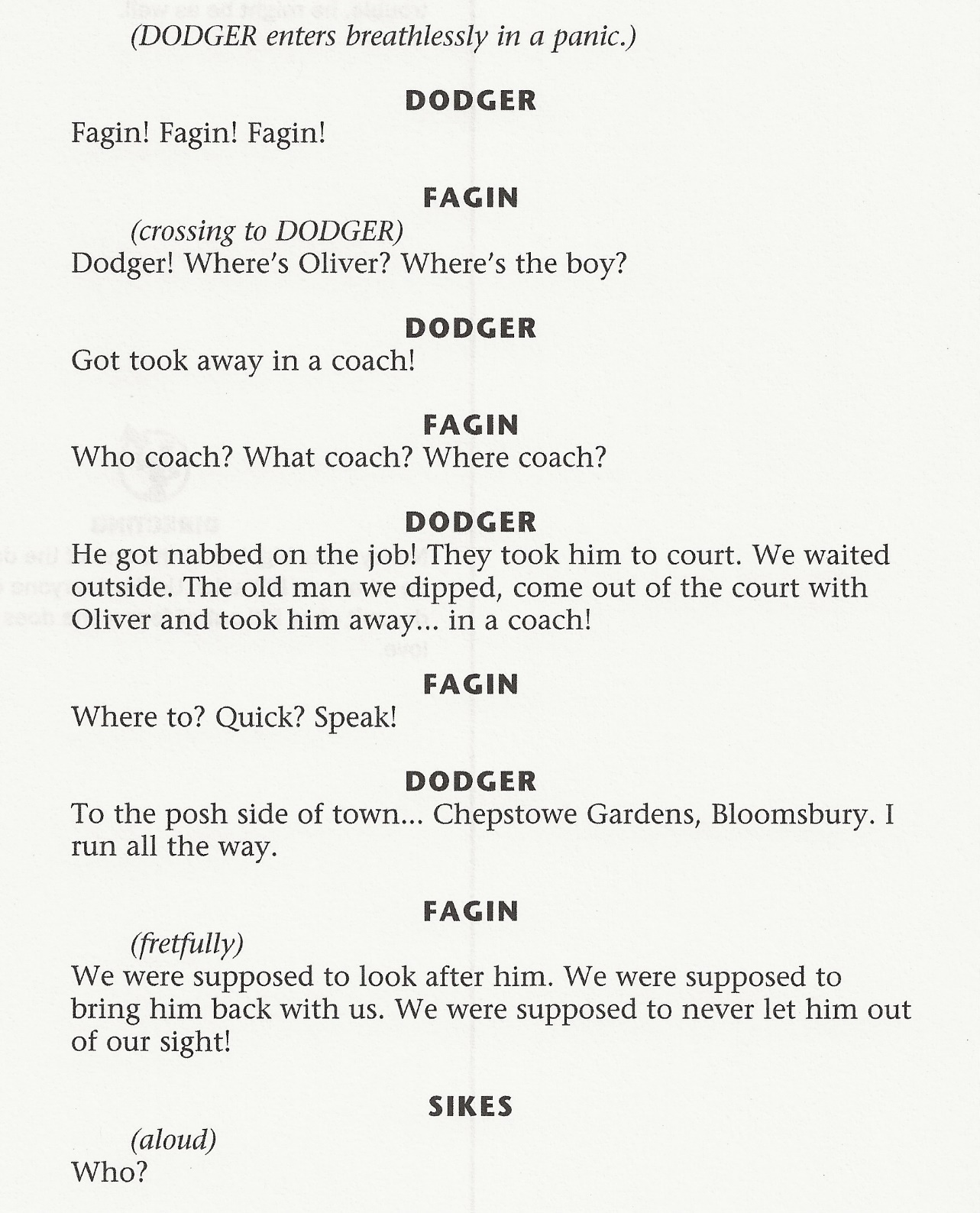 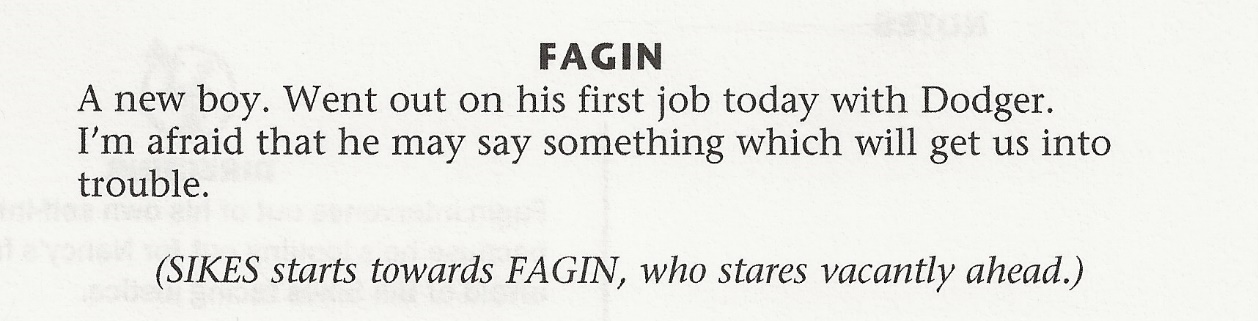 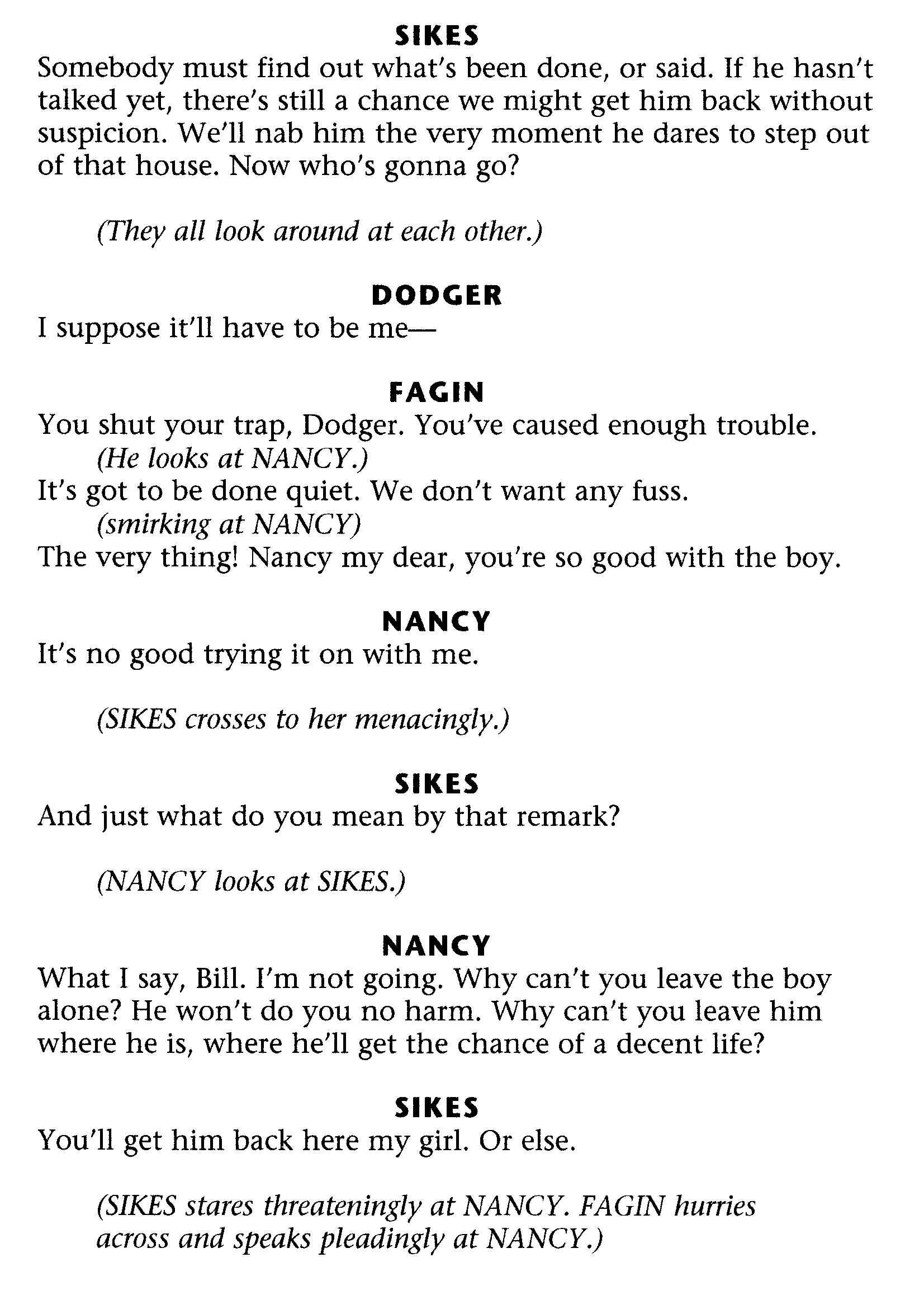 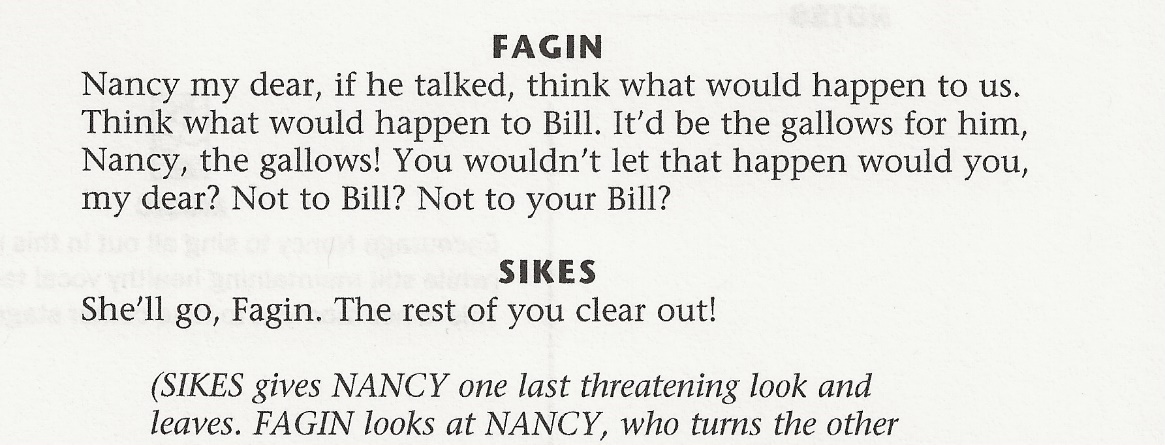 